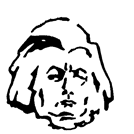   				      Zarządzenie nr 22/2023/2024Dyrektora Szkoły Podstawowej nr 29 im. Adama Mickiewicza w Lublinie z dnia 16 stycznia 2024 r.w sprawie: skrócenie zajęć lekcyjnych w Szkole Podstawowej nr 29 im. Adama Mickiewicza w Lublinie z powodu awarii sieci ciepłowniczej. Podstawa prawna:1.Rozporządzenie Ministra Edukacji Narodowej i Sportu z 31 grudnia 2002 r. w sprawie bezpieczeństwa i higieny w publicznych i niepublicznych szkołach i placówkach (tekst jedn.: Dz.U. z 2020 r., poz. 1604)2. Informacja LEPC dotycząca przerwy w dostawie energii cieplnej do budynku szkoły. (znak EO.4124.1/24) z dnia 16.01.2024r. § 11. Z uwagi na zapowiedziana przerwę w dostawie energii cieplnej do budynku Szkoły w dniu 17 stycznia 2024 roku od godz. 8.00 podjąłem decyzje o skróceniu zajęć lekcyjnych do 30 minut. 2. O decyzji został powiadomiony organ prowadzący i nadzorujący szkołę.3. Harmonogram zajęć lekcyjnych, przerw śródlekcyjnych, w tym przerw obiadowych stanowi załącznik do niniejszego zarządzenia.§ 21. Proszę wychowawców o przekazanie informacji uczniom i rodzicom wraz z harmonogramem pracy w dniu 17 stycznia 2024 roku.2. Proszę także o zaapelowanie do rodziców o odpowiedni ubiór uczniów wobec zaistniałej sytuacji.3. Proszę przekazać informację o konieczności odbioru dzieci zaraz po zajęciach lekcyjnych. 3. Zwracam się także z prośbą o nie otwieranie okien na korytarzach i w salach lekcyjnych, aby nie wychładzać budynku.§ 31. W związku ze skróconymi lekcjami nauczycieli edukacji wczesnoszkolnej proszę po zakończonych zajęciach o kontakt z panią kierownik M. Kozak w celu zapewnienia wsparcia pracownikom świetlicy.						§ 4Zarządzanie wchodzi w życie z dniem 17 stycznia 2024 r.